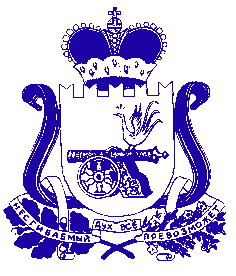 АДМИНИСТРАЦИЯМУНИЦИПАЛЬНОГО ОБРАЗОВАНИЯ«ДЕМИДОВСКИЙ РАЙОН» СМОЛЕНСКОЙ ОБЛАСТИПОСТАНОВЛЕНИЕот  12.12.2016   №  890О признании утратившим силупостановления Администрациимуниципального образования«Демидовский район»Смоленской областиот 27.10.2016 № 734В связи с перераспределением денежных средств, Администрация муниципального образования «Демидовский район» Смоленской областиПОСТАНОВЛЯЕТ:1.Признать утратившим силу постановление Администрации муниципального образования «Демидовский район» Смоленской области от 27.10.2016№ 734«О  внесении  изменений  в  систему (перечень) программных мероприятий  подпрограммы 6  «Молодежная политика в муниципальном образовании  «Демидовский район» Смоленской области на 2014 – 2018 годы» муниципальной  программы «Развитие образования в муниципальном образовании  «Демидовский район» Смоленской  области»  на  2014-2018  годы».2. Контроль за исполнением данного постановления возложить на заместителя Главы Администрации муниципального образования «Демидовский район» Смоленской области Т.Н. Крапивину.Глава Администрации муниципальногоОбразования «Демидовский район»Смоленской области                                                                                  А.Ф. Семенов